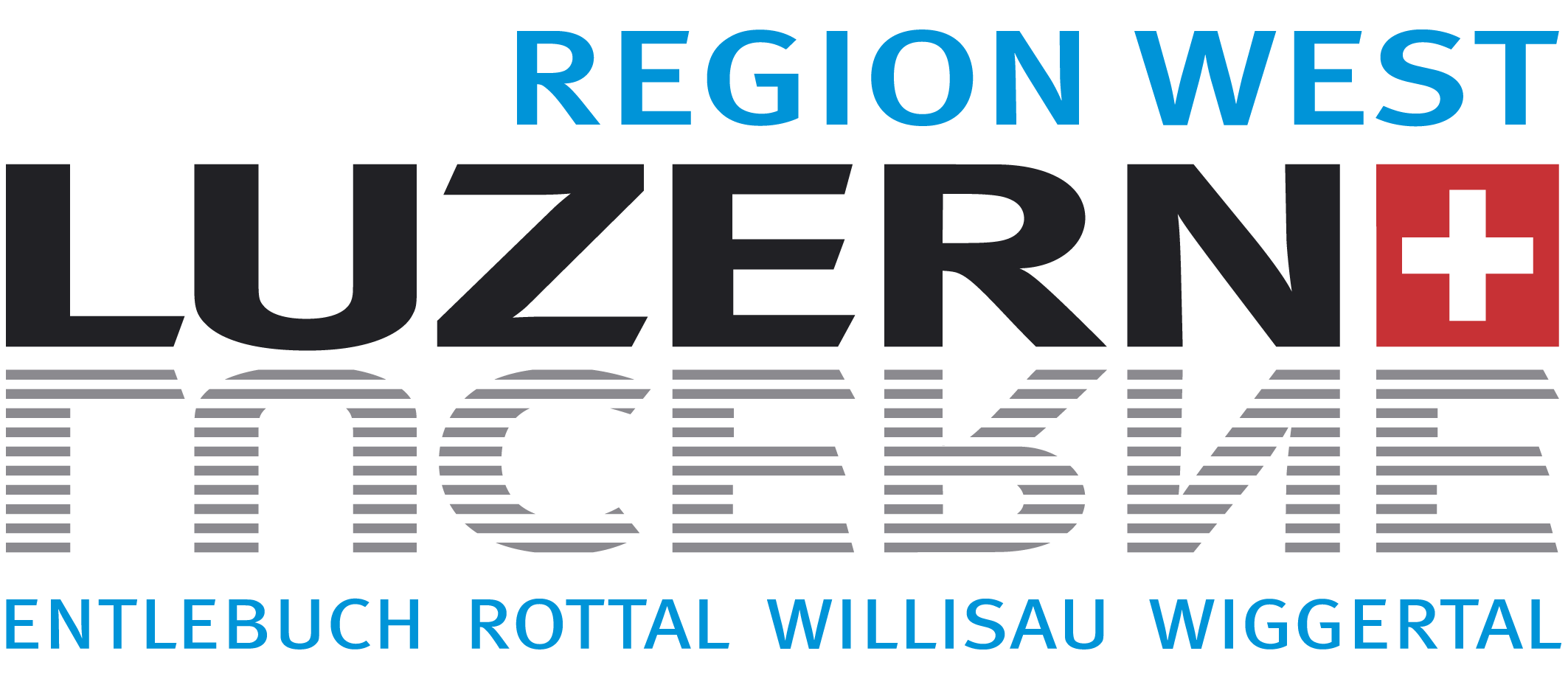 Kantonales Sportanlagenkonzept (KASAK 2019)VernehmlassungsfragebogenBitte verwenden Sie für Ihre Stellungnahme ausschliesslich diesen Fragebogen. Wir danken Ihnen für Ihre Stellungnahme und die Rücksendung des Fragebogens bis spätestens 17. Mai 2019 per E-Mail an: info.sport@lu.chFragebogen eingereicht von: Fragebogen eingereicht von: Behörde/Institution/Organisation: Adresse: PLZ, Ort:Ansprechpartnerin/Ansprechpartner für Rückfragen: Funktion:Telefonnummer: E-Mail-Adresse: Befürworten Sie, dass Sportanlagen von lokaler Bedeutung wie bisher mit Beiträgen aus dem Swisslos Sportfonds Kanton Luzern unterstützt werden (vgl. Kap. 4)? Befürworten Sie, dass Sportanlagen von lokaler Bedeutung wie bisher mit Beiträgen aus dem Swisslos Sportfonds Kanton Luzern unterstützt werden (vgl. Kap. 4)?  Ja Nein, aus folgenden Gründen:Der KASAK-Entwurf sieht vor, dass der Kanton Finanzhilfen an Sportanlagen von kantonaler oder regionaler Bedeutung in Form von Investitionsbeiträgen bis maximal 25 Prozent leisten kann (vgl. Kap. 4). Finden Sie diese Unterstützung sinnvoll?Der KASAK-Entwurf sieht vor, dass der Kanton Finanzhilfen an Sportanlagen von kantonaler oder regionaler Bedeutung in Form von Investitionsbeiträgen bis maximal 25 Prozent leisten kann (vgl. Kap. 4). Finden Sie diese Unterstützung sinnvoll? Ja Nein, aus folgenden Gründen:Im Kapitel 4.1 werden sieben Kriterien für die Aufnahme in den KASAK-Katalog definiert. Sind diese Kriterien für die Beurteilung von neuen Bauvorhaben geeignet?Im Kapitel 4.1 werden sieben Kriterien für die Aufnahme in den KASAK-Katalog definiert. Sind diese Kriterien für die Beurteilung von neuen Bauvorhaben geeignet? Ja Nein, aus folgenden Gründen:Sind Sie mit den Bedingungen und Auflagen für Förderbeiträge einverstanden (vgl. Kap. 4.2)? Sind Sie mit den Bedingungen und Auflagen für Förderbeiträge einverstanden (vgl. Kap. 4.2)?  Ja Nein, aus folgendem Grund:Der KASAK-Katalog im Anhang des KASAK-Entwurfs soll u.a. den aktuellen Bestand abbilden. Sind Sie mit dieser Zuordnung einverstanden?Der KASAK-Katalog im Anhang des KASAK-Entwurfs soll u.a. den aktuellen Bestand abbilden. Sind Sie mit dieser Zuordnung einverstanden? Ja Nein, aus folgenden Gründen:Gibt es weitere Sportanlagen, die in den KASAK-Katalog aufgenommen werden müssen?Gibt es weitere Sportanlagen, die in den KASAK-Katalog aufgenommen werden müssen? Nein Ja (Welche? Begründung)Haben Sie weitere Bemerkungen?Haben Sie weitere Bemerkungen? Nein Ja, nämlichBitte überprüfen Sie die Angaben im KASAK-Katalog im Anhang des KASAK-Entwurfs und teilen Sie uns Korrekturen und Ergänzungen in folgender Tabelle mit. Nur mit Ihrer Unterstützung kann der Katalog bereinigt werden.Bitte überprüfen Sie die Angaben im KASAK-Katalog im Anhang des KASAK-Entwurfs und teilen Sie uns Korrekturen und Ergänzungen in folgender Tabelle mit. Nur mit Ihrer Unterstützung kann der Katalog bereinigt werden.Bitte überprüfen Sie die Angaben im KASAK-Katalog im Anhang des KASAK-Entwurfs und teilen Sie uns Korrekturen und Ergänzungen in folgender Tabelle mit. Nur mit Ihrer Unterstützung kann der Katalog bereinigt werden.Bitte überprüfen Sie die Angaben im KASAK-Katalog im Anhang des KASAK-Entwurfs und teilen Sie uns Korrekturen und Ergänzungen in folgender Tabelle mit. Nur mit Ihrer Unterstützung kann der Katalog bereinigt werden.Bitte überprüfen Sie die Angaben im KASAK-Katalog im Anhang des KASAK-Entwurfs und teilen Sie uns Korrekturen und Ergänzungen in folgender Tabelle mit. Nur mit Ihrer Unterstützung kann der Katalog bereinigt werden.OrtBezeichnung SportaktivitätenKASAK-Beiträge/Bemerkungen
(inkl. Auszahlungsjahr)EröffnungsjahrEntlebuchFinsterwaldLanglaufloipen, kantonale BedeutungEntlebuchFinsterwald/GfellenSki alpin, regionale BedeutungSörenbergHallenbadSchwimmsport und Schulschwimmen (regional)1972SörenbergHabcheggLanglaufSörenbergBödeliBiathlonFür die folgenden Anlage beantragen wir die Aufnahme in Anhang 2 (KASAK-Katalog, geplante Anlagen)Für die folgenden Anlage beantragen wir die Aufnahme in Anhang 2 (KASAK-Katalog, geplante Anlagen)Für die folgenden Anlage beantragen wir die Aufnahme in Anhang 2 (KASAK-Katalog, geplante Anlagen)Für die folgenden Anlage beantragen wir die Aufnahme in Anhang 2 (KASAK-Katalog, geplante Anlagen)Für die folgenden Anlage beantragen wir die Aufnahme in Anhang 2 (KASAK-Katalog, geplante Anlagen)EttiswilWakebordanlage Wakebordenoffen